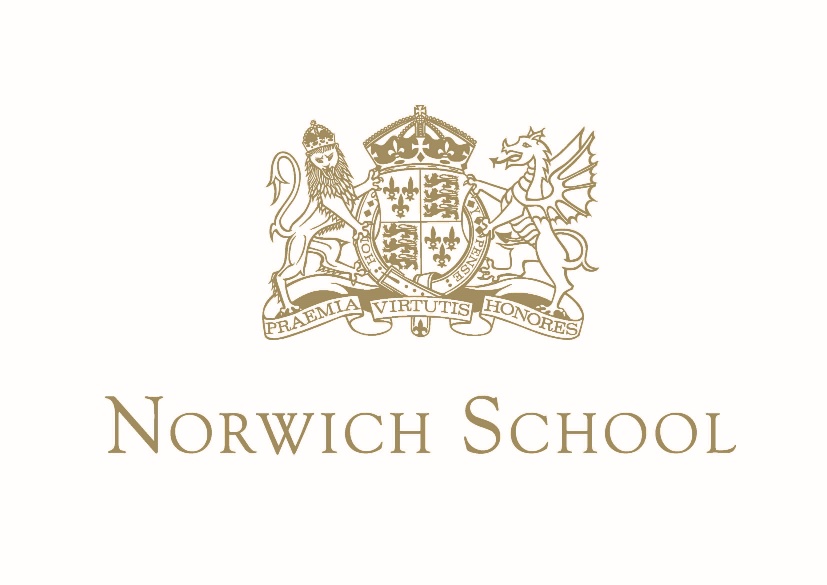 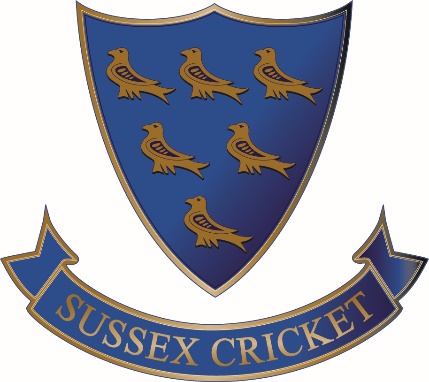 Application form for the Sussex Cricket Academy at Norwich SchoolStructure of the AcademyThe Academy will consist of a two tier system for boys and girls aged between 10 and 16 from both Norwich School, and other schools in East Anglia.Elite SquadThis will comprise of a small group of cricketers who the Academy coaches believe have the capabilities to progress to first-class cricket or beyond. Academy coaches will look for cricketers with not only technical ability but also those that show a willingness to learn and have the mental capacity to deal with an extremely testing programme.  Development SquadThis group will comprise of talented cricketers between the ages of 10 and 16 who the academy coaches believe have the potential to play at a higher level. It is expected that cricketers will progress from the Development Squad to the Elite Squad.Entering the academyTrials and selection takes place in September, and the academy sessions will run November to March. Application deadline: 1 September 2018Please return completed application forms to sussexcricketacademy@norwich-school.org.uk.Application formPersonal DetailsParent/GuardianPrimary CoachSporting AchievementsPlease tell us about yourself: (Maximum 250 words) How do you think you can benefit from the Academy? Please list your cricket achievements:Coaches’ comments:Full nameAddressDate of birthCurrent schoolCurrent cricket clubFull nameAddressMobile numberHome phone numberFull nameAddressMobile numberHome phone number